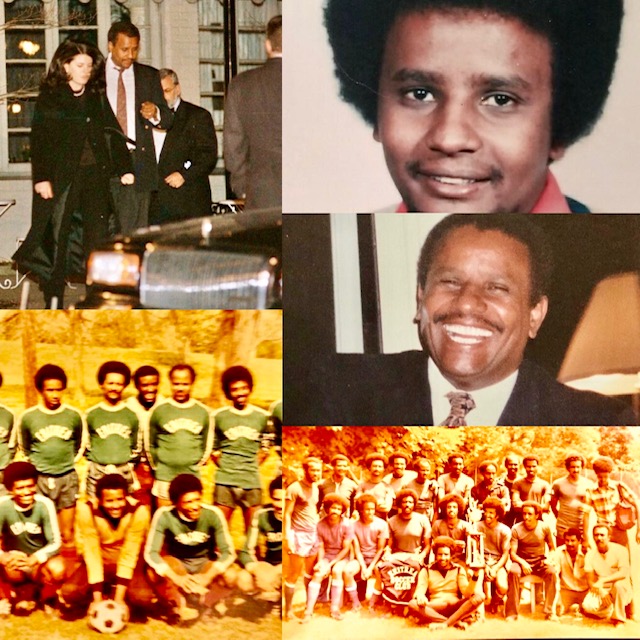 Kiros Berhane 
Born on January 15, 1955 in Asmara the oldest son of Ato Berhane Tesfagaber and Wzo Kidsti Hailemariam.

Kiros and his mother left Asmara when he was very young to live in Ethiopia.  He grew up in Dire Dawa, Nazreth and later in Addis Ababa.  He grew up with a love for soccer and joined the Ethiopian Airlines Soccer Team when he was still in high school. He became one of the most popular and loved goalkeepers and is remembered until today for his talent. As a young man, Kiros worked for Ethiopian Shipping Lines which gave him the opportunity to sail around the world and visit many countries and the biggest ports.  He finally landed in Baltimore in 1980 and decided to ask for Asylum in the Washington D.C. area where he established a stable and happy work and social life.  He played soccer with the Ethiopian and Eritrean teams for many years and later became a coach to young Eritreans in Northern Virginia. He held different jobs and for many years he was the night auditor for the famous Cosmos Club in Washington D.C. where he made a national television and media appearance during the Monica Lewinski scandal. His picture and video escorting Monica Lewinski as she left the Cosmos club were seen in millions of house holds.

Kiros has been fighting advanced Parkinsons Disease for over 15 years until his passing on ...(date). 

Kiros has a son with Wzo Gerra Adefris, Yonathan. 

May his soul rest in peace.